	С  приказом ознакомлены:РЕСПУБЛИКА ДАГЕСТАНРЕСПУБЛИКА ДАГЕСТАНМУНИЦИПАЛЬНОЕ БЮДЖЕТНОЕ ОБЩЕОБРАЗОВАТЕЛЬНОЕ УЧРЕЖДЕНИЕ МУНИЦИПАЛЬНОЕ БЮДЖЕТНОЕ ОБЩЕОБРАЗОВАТЕЛЬНОЕ УЧРЕЖДЕНИЕ «ДЕЛИЧОБАНСКАЯ СРЕДНЯЯ ОБЩЕОБРАЗОВАТЕЛЬНАЯ ШКОЛА»«ДЕЛИЧОБАНСКАЯ СРЕДНЯЯ ОБЩЕОБРАЗОВАТЕЛЬНАЯ ШКОЛА»368628 Дербентский район с.Деличобан ул. Дербентская 23№   72 от  14.08.2020 г368628 Дербентский район с.Деличобан ул. Дербентская 23№   72 от  14.08.2020 г368628 Дербентский район с.Деличобан ул. Дербентская 23№   72 от  14.08.2020 г                                                  Приказ «По основной деятельностио подготовке к новому учебному годув условиях новой  коронавирусной  инфекции»     В соответствии с правилами СП3.1/2.4.3598-20 «санитарно-эпидемиологические требования к устройству, содержанию и организации работы образовательных организаций и других объектов социальной инфраструктуры для детей и молодежи в условиях распространения новой коронавирусной  инфекции (COVID-19), утвержденных Постановлением главного государственного санитарного врача РФ от 30.06.2020г № 16, в целях предупреждения распространения новой коронавирусной инфекции от 13.07.2020г № 20 « О мероприятиях по профилактике гриппа и острых респираторных вирусных инфекций, в том числе новой коронавирусной инфекции в эпидемическом сезоне 2020-2021 годов», учитывая рекомендации Федеральной службы по надзору в сфере прав потребителей и благополучия человек от 10.03.2020г № 02/3853-2020-27 по профилактике новой коронавирусной инфекции, рекомендации для работодателей по профилактике коронавирусной  инфекции на рабочих местах от 07.04.2020г № 02/6338-2020-15, письмо Федеральной службы по надзору в сфере защиты прав потребителей и благополучия человека от 20.04.2020г №02/7376-2020-24 « О направлении рекомендаций по организации работы предприятий в условиях распространения рисков COVID-19»ПРИКАЗЫВАЮ:Установить в МБОУ «Деличобанская СОШ» особый режим работы в условиях распространения новой коронавирусной инфекции.Обеспечить подготовку школы к работе в условиях распространения новой коронавирусной инфекции с учетом проведения всех необходимых противоэпидемических мероприятий.Провести разъяснительную работу с сотрудниками МБОУ «Деличобанской  школы» о профилактике новой коронавирусной инфекции в соответствии с имеющейся инструкцией в срок до 30.08.2020г, ответственность возложить на завхоза Мусаевой М.Г.Провести Алкишиеву Я.А. зам.директора по УВР, инструктаж с сотрудниками МБОУ «Деличобанская СОШ» об особенностях работы организации в условиях распространения новой коронавирусной инфекции в срок до 29.08.2020г.Мусаевой М.Г.- завхозу- обеспечивать достаточное количество и наличие запаса дезинфицирующих средств для уборки помещений и обработки рук сотрудников средств индивидуальной защиты органов дыхания в срок до 01.09.2020гОтменить любые корпоративные мероприятия для сотрудников, массовые мероприятия для учащихся на период до 01.12.2020г.Информировать классным руководителям 1-11 –х классов учащихся и их родителей  об особенностях проведения Дня Знаний в срок до 29.08.2020 гМусаевой М.Г. создать условия, обеспечивающие антитеррористическую безопасность во время образовательного процесса. Администрации школы разработать  распорядительные локальные акты, необходимые для оптимального функционирования образовательного учреждения в условиях короновирусной инфекции до 29.08.2020г.Контроль исполнения приказа оставляю за собой.Директор                                   Муталимова Г.ММ.п.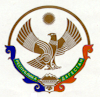 